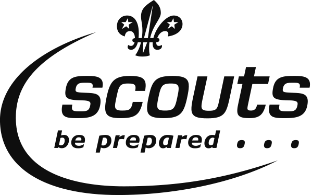 Role Description: COUNTY ADVISER (Duke of Edinburgh)Date: 1 April 2017Outline: To work in partnership with Deputy County Commissioner (Programme) with particular interest in the Duke of Edinburgh Award Scheme within the County ensuring that adequate procedures are in place to develop the scheme and that all activities organised by Norfolk Scouts are safe and follow the rules of the Association.Responsible for: No direct reports. Responsible to: ACC Network and Top AwardsMain Contacts: County Team, District Commissioners, ADC (Scouts), Leaders in Groups, UKHQ Staff, Staff of the Regional Development Service, Schools and other local Youth Organisations.Appointment Requirements: To understand and accept The Scout Association’s policies, have a satisfactory disclosure check, Completion of Wood Badge, which includes the Leadership and Management Modules as detailed in the Adult’s Personal File and The Scout Association’s Adult Training Scheme.Main tasksTo liaise with the DoE Manager in the Activities Office at Gilwell parkIssue welcome packs obtained from The Award Scheme Limited in EdinburghForward completed Gold Record Books to Gilwell Park for authorisationForward forms for Expeditions Abroad and Expeditions Variations to Gilwel Park for authorisationFacilitate the presentation of badges and certificatesRecruit, brief and arrange training of leaders of others in accordance with the Scout Association Procedures to run the District training and assessingIdentify suitable activities in the community to launch and promote DoEAdvise of suitable assessors for each section of DoEMonitor, review and assess the quality of participants experience through DoE  using appropriate methods (peer review, one to one or group discussions, self evaluation) Keep up to date on award developments through DoE magazine, website, local networks, conferences and training eventsOther admin tasks (can be covered by the Administrator)Record participants progress through DoEHelp young people to continue the DoE on relocationReturn welcome packs to participants once Award has been validatedHold parental consents where appropriatePersonal specificationAs the Duke of Edinburgh Adviser  you will be an approachable subject matter expert primarily about D of E but have general knowledge about all areas of the 6 – 25 programme. You will be able to challenge poor performance or feedback on behaviours that do not develop Scout’s participation in the scheme in a constructive way and will be able to ‘get stuck in’ and demonstrate role model leadership. As an adviser in scouting you will be expected to take accountability and responsibility for initiatives delegated by the DCC(Programme) or ACC Network and Top Awards. Abilities, Skills and ExperienceEssential DesirablePassionate about providing DofE to more young peopleWant to see quality, challenging experiences Have a proactive and creative approach Able to engage, excite and enthuse young people and adult volunteers to deliver their Scout plansAble to communicate by telephone and emailPrevious experience the DofE SchemeAble to commit around 4 hours a week on average Access to a PC and basic IT skills.Able to relate with young people and adult volunteers 